Publicado en Rockville, Maryland el 24/05/2023 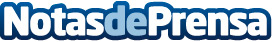 Theriva Biologics anuncia el nombramiento del Dr. Ramón Alemany en el cargo de vicepresidente sénior de descubrimiento de fármacosCon este nombramiento se espera contribuir al avance del programa de descubrimiento de Theriva y al fortalecimiento de la colaboración con el Institut Català d'Oncologia (ICO) y el Institut d'Investigació Biomèdica de Bellvitge (IDIBELL)Datos de contacto:Chris Calabrese917-680-5608Nota de prensa publicada en: https://www.notasdeprensa.es/theriva-biologics-anuncia-el-nombramiento-del Categorias: Internacional Medicina Nombramientos Biología http://www.notasdeprensa.es